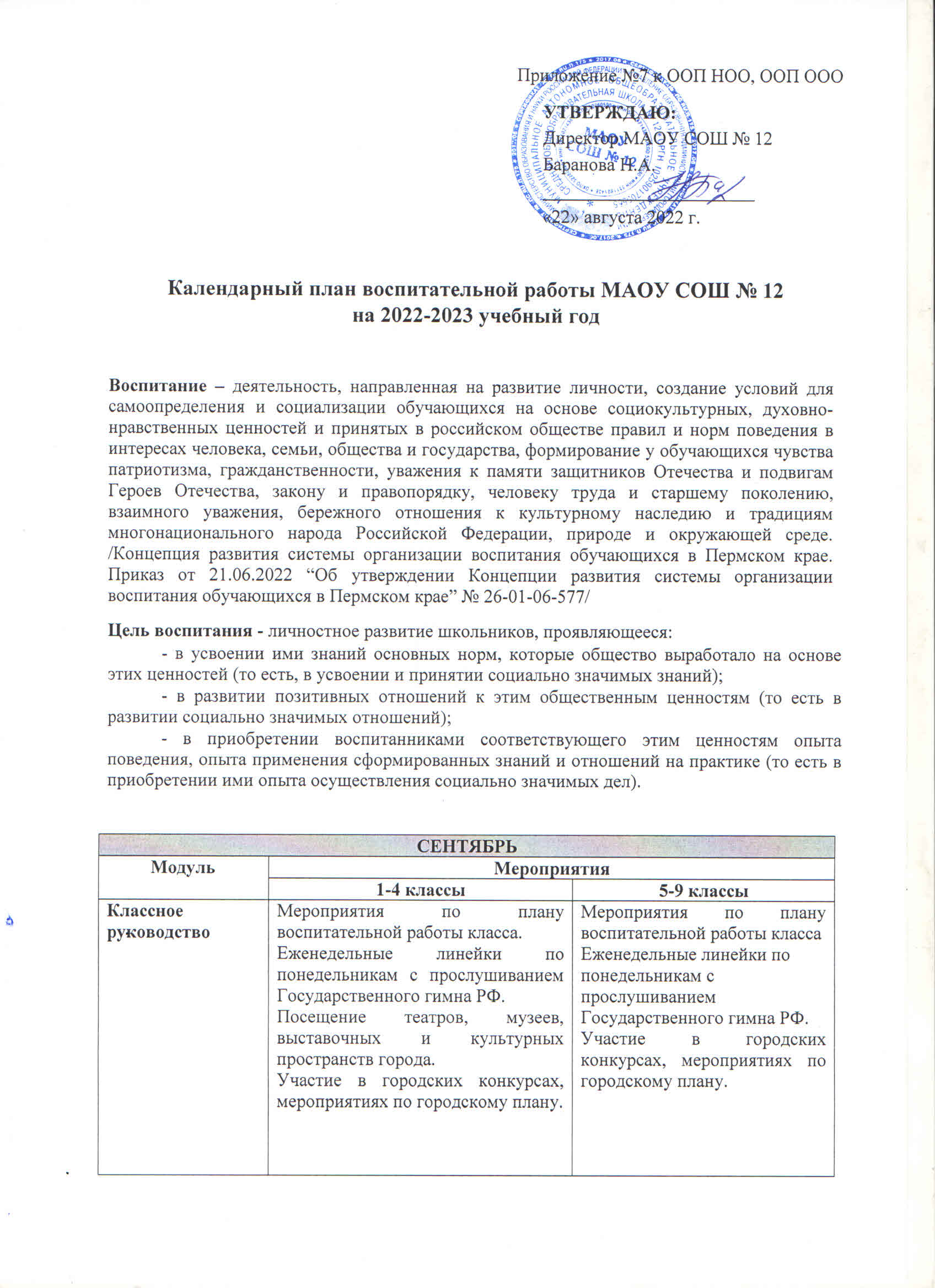 Школьный урок01.09.2022 "День Знаний".. Классные часы, посвященные науке и технике.Мероприятия согласно Календарю образовательных событий.Мероприятия в рамках Месячника безопасности (Окружающий мир, программы внеурочной деятельности, изо)01.09.2022 "День Знаний". Классные часы, посвященные науке и технике. Мероприятия согласно Календарю образовательных событий.Участие в онлайн-уроках по финансовой грамотностиМероприятия в рамках Месячника безопасности (ОБЖ, история, внеурочная деятельность, изо)Курсы внеурочной деятельности05.09.2022 и далее по понедельникам беседы в классах по программе “Разговоры о важном”. Далее по федеральному плану.Занятия, курсы согласно плана внеурочной деятельности.Посещение музеев, выставочных и культурных пространств, памятных мест городаУчастие в творческих конкурсах, олимпиадах.05.09.2022 и далее по понедельникам беседы в классах по программе “Разговоры о важном”. Далее по федеральному плану.Занятия, курсы согласно плана внеурочной деятельности.Посещение музеев, выставочных и культурных пространств, памятных мест города.Участие в творческих конкурсах, олимпиадах.СамоуправлениеВыборы актива каждого класса и старосты (церемония выборов с фиксацией в акте).Выборы актива каждого класса и старосты (церемония выборов с фиксацией в акте), представителей в Совет старшеклассников.Первое организационное заседание Совета старшеклассников.ПрофориентацияКлассные часы "Профессии наших пап и мам"Просмотр социальных роликов и другим видео-материалов.Мероприятие "Вектор профессий" для 6-8 классов (совместно с МАУ ДО ДДЮТЭ).Организационное собрание актива клуба "Профориентатор". Профориентационные часы в 6-9 классах.Регистрация и участие в мероприятиях Федерального проекта по ранней профессиональной ориентации учащихся 6-9 классов «Билет в будущее»Работа с родителямиАнкетирование семей (до 09.09.2022), составление социального паспорта класса/школы.Информационное оповещение через мессенджеры.Проведение родительских собраний, с обсуждением тем «Профилактика ДДТТ», «Профилактика правонарушений несовершеннолетних»,- «Ответственность родителей за ненадлежащее воспитание и обучение».Выборы Родительского комитета в классах, общешкольные.Сбор информации о вовлечении обучающихся в дополнительное образование, учреждения культуры и спорта.Анкетирование семей (до 09.09.2022), составление социального паспорта класса/школы.Информационное оповещение через классные группы, социальные сети.Проведение тематических родительских собраний с обсуждением тем:- «Профилактика ДПТ», -«Профилактика правонарушений»,- «Ответственность родителей за ненадлежащее воспитание и обучение»,- «Профилактика ПАВ»,- «Суицидальные риски, конфликтные ситуации».Выборы Родительского комитета в классах, общешкольные выборы.Сбор информации о вовлечении обучающихся в дополнительное образование, учреждения культуры и спорта.Ключевые общешкольные дела03.09.2022."День солидарности в борьбе с терроризмом". Классные часы. Объектовая тренировка.Общешкольный День здоровья и культуры.Сбор макулатуры.Мероприятия в рамках месячника безопасности детей.03.09.2022."День солидарности в борьбе с терроризмом". Классные часы. Объектовая тренировка.Общешкольный День здоровья и культуры.Сбор макулатуры.Мероприятия в рамках месячника безопасности детей.Детские общественные объединенияУчастие в ДЕД РДШ, всероссийской детской общественной организации.Формирование отрядов ЮИД, планирование работы на учебный год.“Орлята России”Деятельность школьного спортивного клуба (ШСК)Собрание первичного отделения (штаба) РДШ. Выборы председателя.Участие в ДЕД РДШ, всероссийской детской общественной организации..Формирование отряда ДЮП.Деятельность школьного спортивного клуба (ШСК)Деятельность ШТО “Экспромт”Организация предметно-эстетической средыАрт-дверь «Здравствуй, школа!»Арт-зона «День знаний»ПрофилактикаИнструктажи в классах по безопасности, по правилам внутреннего распорядка.03.09.2022 День солидарности в борьбе с терроризмомМероприятия в рамках Месячника безопасности.25-29.09.2022 Неделя безопасности дорожного движения. Тематические пятиминутки. Акция "Переходи дорогу правильно!"Заседание Совета профилактики.Заседание Совета профилактики.Инструктажи в классах по безопасности, по правилам внутреннего распорядка.03.09.2022 День солидарности в борьбе с терроризмомМероприятия в рамках Месячника безопасности.Профилактика правонарушений и преступлений, освещение закона о комендантском часе для несовершеннолетнихОКТЯБРЬ 2022ОКТЯБРЬ 2022ОКТЯБРЬ 2022МодульМероприятияМероприятияМодуль1-4 классы5-9 классыКлассное руководствоМероприятия по плану воспитательной работы класса.Еженедельные линейки по понедельникам с прослушиванием Государственного гимна РФ.Посещение театров, музеев, выставочных и культурных пространств города.Участие в городских конкурсах, мероприятиях по городскому плану.Мероприятия по плану воспитательной работы класса.Еженедельные линейки по понедельникам с прослушиванием Государственного гимна РФ.Посещение театров, музеев, выставочных и культурных пространств города.Участие в городских мероприятиях по городскому плану.Школьный урокВсероссийский урок «Экология и энергосбережение» в рамках всероссийского фестиваля #ВместеЯрче (окружающий мир, внеурочная деятельность, музыка, изо).08.09.2022 Международный день распространения грамотности.Урок безопасности в сети Интернет.Участие в конкурсах, олимпиадах.Всероссийский урок «Экология и энергосбережение» в рамках всероссийского фестиваля #ВместеЯрче (география, обществознание, внеурочная деятельность, изо).08.09.2022 Международный день распространения грамотности.Урок безопасности в сети Интернет.Участие в онлайн-уроках по финансовой грамотности.Всероссийские уроки «ПроеКТОриЯ».Урок цифры.Участие в конкурсах, олимпиадах.Курсы внеурочной деятельностиКурсы согласно плана внеурочной деятельности.Курс “Разговоры о важном”Посещение музеев, выставочных и культурных пространств, памятных мест городаУчастие в городских конкурсах, мероприятиях по городскому плану.Курсы согласно плана внеурочной деятельности.Курс “Разговоры о важном”Посещение музеев, выставочных и культурных пространств, памятных мест городаУчастие в конкурсах, олимпиадах.СамоуправлениеОрганизация мероприятий в классах по ключевым общешкольным делам.Заседание Совета старшеклассников.Подготовка мероприятий к ключевым общешкольным делам.Организация и проведение Дня учителя, акции «Овация Учителю» и другие.Размещение тематических, познавательных постов на странице школы ВКонтактеПрофориентацияПрофориентация через внеурочную деятельность, совместные с МАУ ДО ДДЮТЭ мероприятия в классах в рамках доп.образования на базе школы.Работа клуба "Профориентатор" (оформление стенда, подготовка к презентации проекта).Презентация проектов "Профориентатор" и "Ближе к звездам!" победителей городского конкурса проектов.Всероссийский конкурс "Большая перемена"Участие в мероприятиях Федерального проекта по ранней профессиональной ориентации учащихся 6-9 классов «Билет в будущее»Работа с родителямиПравовое просвещение родителей по вопросам воспитания детей, получения достойного образования.Информационное оповещение через классные группы, социальные сети.Разъяснительная работа с родителями о необходимости обеспечения детей доп.занятостью.Контроль за посещением объединений дополнительного образования (в том числе на базе школы), учреждений культуры и спорта.Родительский контроль питания.Заседание школьного родительского комитета.Посещение некоторых семей обучающихся, составление актов ЖБУ.Сбор информации о вовлечении обучающихся в дополнительное образование, учреждения культуры и спорта.Правовое просвещение родителей по вопросам воспитания детей, получения достойного образования.Информационное оповещение через классные группы, социальные сети.Разъяснительная работа с родителями о необходимости обеспечения детей доп.занятостью.Контроль за посещением объединений дополнительного образования (в том числе на базе школы), учреждений культуры и спорта.Родительский контроль питания.Заседание школьного родительского комитета.Посещение некоторых семей обучающихся, составление актов ЖБУ.Сбор информации о вовлечении обучающихся в дополнительное образование, учреждения культуры и спорта.Ключевые общешкольные дела01.10.2022. Международный день пожилых людей. Классные часы. Конкурс сочинений "Во времена наших бабушек и дедушек".05.10.2022. Международный день учителя. Школьная акция "Овация Учителю". Участие в ДЕД РДШ. День самоуправления "Я - учитель".15.10.2022. Всемирный день математики.Акция "Зеленая подписка для ветеранов" от редакции газеты "Березниковский рабочий"01.10.2022. Международный день пожилых людей. Классные часы. Конкурс сочинений "Во времена наших бабушек и дедушек".05.10.2022. Международный день учителя. Школьная акция "Овация Учителю". Участие в ДЕД РДШ. День самоуправления "Я - учитель".15.10.2022. Всемирный день математики.Акция "Зеленая подписка для ветеранов" от редакции газеты "Березниковский рабочий"Детские общественные Мероприятия в рамках отряда ЮИД“Орлята России”Деятельность ШСКДеятельность отряда ДЮП.Деятельность ШСКДеятельность ШТО “Экспромт”ПрофилактикаМероприятия ко Дню гражданской обороны РФ.Инструктажи по ТБ, ПДД в преддверии осенних каникул.Заседание Совета профилактики.Профилактические беседы с инспектором ОДН о правонарушениях несовершеннолетних.04.10.2022. Всероссийский открытый урок ОБЖ, приуроченный ко Дню гражданской обороны РФ.Инструктажи по ТБ, ПДД в преддверии осенних каникул.СПТ в 7-9 классах.Профилактические беседы с инспектором ОДН о правонарушениях несовершеннолетних, нахождении в общественных местах в ночное время.НОЯБРЬ 2022НОЯБРЬ 2022НОЯБРЬ 2022МодульМероприятияМероприятияМодуль1-4 классы5-9 классыКлассное руководствоМероприятия по плану воспитательной работы класса.Еженедельные линейки по понедельникам с прослушиванием Государственного гимна РФ.Посещение театров, музеев, выставочных и культурных пространств города.Участие в городских мероприятиях по городскому плану.Мероприятия по плану воспитательной работы класса.Еженедельные линейки по понедельникам с прослушиванием Государственного гимна РФ.Участие в городских мероприятиях по городскому плану.Школьный урок04.11.2022 День народного единства (окружающий мир)16.11.2022 Международный день толерантности (русский язык, литературное чтение, окружающий мир)Участие в конкурсах, олимпиадах.04.11.2022 День народного единства (история, обществознание, изо, география)Участие в конкурсах, олимпиадах.Курсы внеурочной деятельностиКурсы согласно плана внеурочной деятельности.Курс “Разговоры о важном”Посещение музеев, выставочных и культурных пространств, памятных мест городаУчастие в городских конкурсах, мероприятиях согласно городского плана.Курсы согласно плана внеурочной деятельности.Курс “Разговоры о важном”Посещение музеев, выставочных и культурных пространств, памятных мест городаУчастие в городских конкурсах, мероприятиях согласно городского плана.СамоуправлениеОрганизация мероприятий в классах по ключевым общешкольным делам.Заседание Совета старшеклассников.Подготовка мероприятий к ключевым общешкольным делам.Размещение тематических, познавательных постов на странице школы ВКонтактеПрофориентацияПрофориентация через внеурочную деятельность, совместные с МАУ ДО ДДЮТЭ мероприятия в классах в рамках доп.образования на базе школы.Участие в мероприятиях Федерального проекта по ранней профессиональной ориентации учащихся 6-9 классов «Билет в будущее»."Вектор профессий" краткосрочные курсы для 6 классов от МАУ ДО ДДЮТЭ на базе школы.Работа клуба "Профориентатор". Анкетирование обучающихся 7-9 классов по вопросам выбора профессийРабота с родителямиПравовое просвещение родителей по вопросам воспитания детей, получения достойного образования.Информационное оповещение через классные группы, социальные сети.Разъяснительная работа с родителями о необходимости обеспечения детей доп.занятостью.Контроль за посещением объединений дополнительного образования (в том числе на базе школы), учреждений культуры и спорта.Родительский контроль питания.Заседание школьного родительского комитета.Правовое просвещение родителей по вопросам воспитания детей, получения достойного образования.Информационное оповещение через классные группы, социальные сети.Разъяснительная работа с родителями о необходимости обеспечения детей доп.занятостью.Контроль за посещением объединений дополнительного образования (в том числе на базе школы), учреждений культуры и спорта.Родительский контроль питания.Заседание школьного родительского комитета.Ключевые общешкольные дела04.11.2021.День народного единства. Школьная акция "Арт-дверь". Участие в ДЕД РДШ. Классные часы26.11.2021. "День матери в России". Школьная акция "Профессии наших мам"04.11.2021.День народного единства. Школьная акция "Арт-дверь". Участие в ДЕД РДШ. Классные часы26.11.2021. "День матери в России". Школьная акция "Профессии наших мам"Детские общественные объединенияДеятельность отряда ЮИД.28.11.2021 «День Матери» мероприятия в классах.15.11.2021 «Всемирный день памяти жертв дорожных аварий» мероприятия отряда ЮИД.“Орлята России”Деятельность ШСКДеятельность штаба РДШ.28.11.2021 “День Матери”Деятельность отряда ДЮП.Участие в акциях и мероприятиях, посвященных Деятельность ШСКДеятельность ШТО “Экспромт”Организация предметно-эстетической средыАкция «Арт-дверь» - День народного единстваТворческие выставки в классах по теме «Наш народ непобедим!»Арт-зона «День народного единства»Оформление литературной выставки «Достоевский. Мальчики»ПрофилактикаИнструктажи по ТБ, ПДД согласно плана инструктажей.Заседание Совета профилактики.Инструктажи по ТБ, ПДД согласно плана инструктажей.Заседание Совета профилактики.Профилактические беседы с инспектором ОДН о правонарушениях, употреблении психоактивных веществ.ДЕКАБРЬ 2022ДЕКАБРЬ 2022ДЕКАБРЬ 2022МодульМероприятияМероприятияМодуль1-4 классы5-9 классыКлассное руководствоМероприятия по плану воспитательной работы класса.Еженедельные линейки по понедельникам с прослушиванием Государственного гимна РФ.12.12.2022. День Конституции Российской Федерации. Пятиминутки в классах. Посещение театров, музеев, выставочных и культурных пространств города.Участие в олимпиадах, конкурсах, мероприятиях по городскому плану.Мероприятия по плану воспитательной работы класса.Еженедельные линейки по понедельникам с прослушиванием Государственного гимна РФ.10.12.2022. Единый урок «Права человека». Классные часы в форме дебатов.Посещение театров, музеев, выставочных и культурных пространств города.Участие в конкурсах, олимпиадах.Участие в городских конкурсах, мероприятиях по городскому плану.Школьный урок03.12.2022. День неизвестного солдата (окружающий мир, музыка, изо)09.12.2022. День героев Отечества (литературное чтение, русский язык, окружающий мир, музыка, изо)10.12.2022. Единый урок «Права человека» (окружающий мир)10.12.2022. 200-летие со дня рождения Н.А.Некрасова (литературное чтение, внеурочная деятельность, музыка, изо)03.12.2022. День неизвестного солдата (уроки истории, литературы, ОБЖ, музыка, изо).09.12.2022. День героев Отечества (история, обществознание, литература, технология, музыка, изо)12.12.2022. День Конституции Российской Федерации (история; география в 8-9 классах,музыка, изо,внеурочная деятельность)10.12.2022. 200-летие со дня рождения Н.А.Некрасова (литература, внеурочная деятельность)Курсы внеурочной деятельностиКурсы согласно плана внеурочной деятельности.Курс “Разговоры о важном”Посещение музеев, выставочных и культурных пространств, памятных мест городаУчастие в городских конкурсах, мероприятиях согласно городского плана.Курсы согласно плана внеурочной деятельности.Курс “Разговоры о важном”Посещение музеев, выставочных и культурных пространств, памятных мест городаУчастие в городских конкурсах, мероприятиях согласно городского плана.СамоуправлениеОрганизация мероприятий в классах по ключевым общешкольным делам.Заседание Совета старшеклассников.Подготовка мероприятий к ключевым общешкольным делам, к Новому году.Размещение тематических, познавательных постов на странице школы ВКонтактеПрофориентацияПрофориентация через внеурочную деятельность, совместные с МАУ ДО ДДЮТЭ мероприятия в классах в рамках доп.образования на базе школы.Видео-встречи "Профессии наших родителей"Участие в мероприятиях Федерального проекта по ранней профессиональной ориентации учащихся 6-9 классов «Билет в будущее»"Вектор профессий" краткосрочные курсы для 6 классов от МАУ ДО ДДЮТЭ на базе школы.Работа клуба "Профориентатор" (анализ анкетирования, выбор направления деятельности).Работа с родителямиРодительский контроль питания.Заседание школьного родительского комитета.Помощь родителей в оформлении кабинетов и рекреаций к Новому годуРодительский контроль питания.Заседание школьного родительского комитета.Ключевые общешкольные дела05.12.2022. День добровольца. Пятиминутки в классах, организация добрых дел.01-10.12.2022. Школьная акция "Покормите птиц зимой!"09.12.2022. День героев Отечества. Школьная онлайн акция "Герой в моей семье".01.12.2022. Всемирный день борьбы со СПИДом. Пятиминутки в 7-9 классах. Школьная акция "Красная лента жизни".05.12.2022. День добровольца. Пятиминутки в классах, организация добрых дел.01-10.12.2022. Школьная акция "Покормите птиц зимой!"09.12.2022. День героев Отечества. Школьная онлайн акция "Герой в моей семье".Школьная акция "Новый год стучит в окно"Детские общественные объединенияДеятельность отряда ЮИД.ДЕД РДШ, участие“Орлята России”Деятельность ШСКДеятельность штаба РДШ.Деятельность отряда ДЮП.«Посвящение в юнармейцы» совместно с МАУ ДО ДЮЦ «Каскад»Деятельность ШСКДеятельность ШТО “Экспромт”Организация предметно-эстетической средыШкольная арт-акция "Новый год стучит в окно" в рамках городского конкурса на лучшее оформлениеШкольная арт-акция "Новый год стучит в окно" в рамках городского конкурса на лучшее оформлениеПрофилактикаИнструктажи по ТБ, ПДД в преддверии новогодних каникул согласно плана инструктажей.Заседание Совета профилактики.Инструктажи по ТБ, ПДД в преддверии новогодних каникул согласно плана инструктажей.Профилактика буллинга « Конфликт со сверстниками, решение проблемы».Мероприятия в рамках Декады борьбы со СПИД, наркоманией, табакокурения.Заседание Совета профилактики.ЯНВАРЬ 2023ЯНВАРЬ 2023ЯНВАРЬ 2023МодульМероприятияМероприятияМодуль1-4 классы5-9 классыКлассное руководствоМероприятия по плану воспитательной работы класса.Еженедельные линейки по понедельникам с прослушиванием Государственного гимна РФ.27.01.2023. День снятия блокады Ленинграда. Всероссийская акция «Блокадный хлеб»Участие в городских конкурсах, мероприятиях по городскому плану.Посещение театров, музеев, выставочных и культурных пространств города.Мероприятия по плану воспитательной работы класса.Еженедельные линейки по понедельникам с прослушиванием Государственного гимна РФ.Участие в городских конкурсах, мероприятиях по городскому плану.Посещение театров, музеев, выставочных и культурных пространств города.Школьный урок27.01.2023. День снятия блокады Ленинграда (литературное чтение, окружающий мир) Участие в конкурсах, олимпиадах.27.01.2023. День снятия блокады Ленинграда (русский язык, литература, история)Участие в конкурсах, олимпиадах.Курсы внеурочной деятельностиКурсы согласно плана внеурочной деятельности.Курс “Разговоры о важном”Посещение музеев, выставочных и культурных пространств, памятных мест городаУчастие в городских конкурсах, мероприятиях по городскому плану.Курсы согласно плана внеурочной деятельности.Курс “Разговоры о важном”Посещение музеев, выставочных и культурных пространств, памятных мест городаУчастие в городских конкурсах, мероприятиях по городскому плану.СамоуправлениеОрганизация мероприятий в классах по ключевым общешкольным делам.Заседание Совета старшеклассников.Размещение тематических, познавательных постов на странице школы ВКонтактеПрофориентацияПрофориентация через внеурочную деятельность, совместные с МАУ ДО ДДЮТЭ мероприятия в классах в рамках доп.образования на базе школы.Пятиминутки "Профессии в современном мире" с просмотром тематического контента"Вектор профессий" краткосрочные курсы для 6 классов от МАУ ДО ДДЮТЭ на базе школы.Работа клуба "Профориентатор" (представление профессий будущего, оформление стенда).Участие в мероприятиях Федерального проекта по ранней профессиональной ориентации учащихся 6-9 классов «Билет в будущее»Работа с родителямиРодительский контроль питания.Заседание школьного родительского комитета.Родительский контроль питания.Заседание школьного родительского комитета.Ключевые общешкольные дела11.01.2023. Всемирный день «Спасибо». Школьная акция27.01.2023. День снятия блокады Ленинграда. Всероссийская акция «Блокадный хлеб»11.01.2023. Всемирный день «Спасибо». Школьная акция27.01.2023. День снятия блокады Ленинграда. Всероссийская акция «Блокадный хлеб»Детские общественные объединенияДЕД РДШ, участиеДеятельность ЮИД“Орлята России”Деятельность ШСКДеятельность ДЮП, Юнармии, РДШ по планамДеятельность ШСКДеятельность ШТО “Экспромт”Организация предметно-эстетической средыТворческие выставки в классах по темам «Наш дружный класс», «Наши увлечения»Литературная выставка «День полного освобождения Ленинграда от фашистской блокады»ПрофилактикаИнструктажи по ТБ, ПДД согласно плана инструктажей.Заседание Совета профилактики.Инструктажи по ТБ, ПДД согласно плана инструктажей.Заседание Совета профилактики.Профилактика ОРВИ, ковид-19, гриппаФЕВРАЛЬ 2023ФЕВРАЛЬ 2023ФЕВРАЛЬ 2023МодульМероприятияМероприятияМодуль1-4 классы5-9 классыКлассное руководствоМероприятия по плану воспитательной работы класса.Еженедельные линейки по понедельникам с прослушиванием Государственного гимна РФ.Посещение театров, музеев, выставочных и культурных пространств города.Мероприятия по плану воспитательной работы класса.Еженедельные линейки по понедельникам с прослушиванием Государственного гимна РФ.Посещение театров, музеев, выставочных и культурных пространств города.Школьный урокМЕСЯЧНИК МУЖЕСТВА02.02.2023. 80 лет со дня победы Вооруженных сил СССР над армией гитлеровской Германии в 1943 году в Сталинградской битве08.02.2023. День российской науки (интегрированные уроки). 15.02.2023. День памяти о россиянах, исполнявших служебный долг за пределами Отечества.21.02.2023. Международный день родного языка (русский язык, литературное чтение, внеурочная деятельность)23.02.2023. День защитника Отечества (литературное чтение, окружающий мир, внеурочная деятельность)МЕСЯЧНИК МУЖЕСТВАВПИ "Зарница" (история, обществознание, ОБЖ)02.02.2023. 80 лет со дня победы Вооруженных сил СССР над армией гитлеровской Германии в 1943 году в Сталинградской битве08.02.2023. День российской науки (интегрированные уроки). 15.02.2023. День памяти о россиянах, исполнявших служебный долг за пределами Отечества.21.02.2023. Международный день родного языка (русский язык, литература, история, внеурочная деятельность).23.02.2023. День защитника Отечества (литература, история, внеурочная деятельность)Курсы внеурочной деятельностиКурсы согласно плана внеурочной деятельности.Курс “Разговоры о важном”Посещение музеев, выставочных и культурных пространств, памятных мест городаУчастие в городских конкурсах, мероприятиях по городскому плану.Курсы согласно плана внеурочной деятельности.Курс “Разговоры о важном”Посещение музеев, выставочных и культурных пространств, памятных мест городаУчастие в городских конкурсах, мероприятиях по городскому плану.СамоуправлениеОрганизация мероприятий в классах по ключевым общешкольным делам.Заседание Совета старшеклассников.Организация и жюри общешкольного смотр-конкурса "Пластилиновые баталии"Размещение тематических, познавательных постов на странице школы ВКонтактеОрганизация школьной акции "Покормите птиц зимой!"ПрофориентацияПрофориентация через внеурочную деятельность, совместные с МАУ ДО ДДЮТЭ мероприятия в классах в рамках доп.образования на базе школы.Пятиминутки "Профессии в современном мире" с просмотром тематического контента"Вектор профессий" краткосрочные курсы для 6 классов от МАУ ДО ДДЮТЭ на базе школы.Работа клуба "Профориентатор" (представление профессий будущего обучающимся 8х классов).Участие в мероприятиях Федерального проекта по ранней профессиональной ориентации учащихся 6-9 классов «Билет в будущее»Работа с родителямиРодительский контроль питания.Заседание школьного родительского комитета.Родительский контроль питания.Заседание школьного родительского комитета.Ключевые общешкольные делаДекада Мужества. Школьная акция "Арт дверь. Нашим мальчикам"Общешкольный смотр-конкурс "Пластилиновые баталии"14.02.2023. Международный день книгодарения. Школьная акция.14.02.2023. Школьная почта ВалентинаШкольная акция "Покормите птиц зимой!"Декада Мужества. Школьная акция "Арт дверь. Нашим мальчикам"Общешкольный смотр-конкурс "Пластилиновые баталии"08.02.2023. День российской науки. Фестиваль видео роликов "Они изменили мир"14.02.2023. Международный день книгодарения. Школьная акция.14.02.2023 Школьная почта ВалентинаШкольная акция "Покормите птиц зимой!"Детский общественные объединенияДЕД РДШ, участиеДеятельность ЮИД“Орлята России”Деятельность ШСКДеятельность ДЮП, Юнармии, РДШ по планамДеятельность ШСКДеятельность ШТО “Экспромт”Организация предметно-эстетической средыАкция «Арт-дверь»: «Нашим мальчикам»Арт-зона ко Дню защитника ОтечестваАкция «Арт-дверь»: «Нашим мальчикам»ПрофилактикаИнструктажи по ТБ, ПДД согласно плана инструктажей.Заседание Совета профилактики.Профилактика ОРВИ, ковид-19, гриппа.Инструктажи по ТБ, ПДД согласно плана инструктажей.Заседание Совета профилактики.Профилактика ОРВИ, ковид-19, гриппа.МАРТ 2023МАРТ 2023МАРТ 2023МодульМероприятияМероприятияМодуль1-4 классы5-9 классыКлассное руководствоМероприятия по плану воспитательной работы класса.Еженедельные линейки по понедельникам с прослушиванием Государственного гимна РФ.18.03.2023. День воссоединения России с Крымом. Пятиминутки в классахПосещение театров, музеев, выставочных и культурных пространств города.Мероприятия по плану воспитательной работы класса.18.03.2023.Еженедельные линейки по понедельникам с прослушиванием Государственного гимна РФ.День воссоединения России с Крымом. Пятиминутки в классахПосещение театров, музеев, выставочных и культурных пространств города.Школьный урок01.03.2023. Всемирный день иммунитета. 03.03.2023. 200 лет со дня рождения Константина Дмитриевича Ушинского.14.03.2023. Всероссийский день математики (математика, интегрированные уроки, внеурочная деятельность)18.03.2023. День воссоединения России с Крымом (окружающий мир)14.03.2023. Всероссийский день математики (математика, алгебра, геометрия, интегрированные уроки, внеурочная деятельность)18.03.2023. День воссоединения России с Крымом (история, литература)Курсы внеурочной деятельностиКурсы согласно плана внеурочной деятельности.Курс “Разговоры о важном”Посещение музеев, выставочных и культурных пространств, памятных мест городаУчастие в городских конкурсах, мероприятиях по городскому плану.Курсы согласно плана внеурочной деятельности.Курс “Разговоры о важном”Посещение музеев, выставочных и культурных пространств, памятных мест городаУчастие в городских конкурсах, мероприятиях по городскому плану.СамоуправлениеОрганизация мероприятий в классах по ключевым общешкольным делам.Заседание Совета старшеклассников.Размещение тематических, познавательных постов на странице школы ВКонтактеОрганизация поздравлений учителей и одноклассниц с 8 Марта, организация школьной акции.ПрофориентацияПрофориентация через внеурочную деятельность, совместные с МАУ ДО ДДЮТЭ мероприятия в классах в рамках доп.образования на базе школы.Пятиминутки "Профессии в современном мире" с просмотром тематического контента"Вектор профессий" краткосрочные курсы для 6 классов от МАУ ДО ДДЮТЭ на базе школы.Встречи с представителями сузов города. Онлайн Дни открытых дверей.Работа клуба "Профориентатор" (представление профессий будущего обучающимся 7х классов).Участие в мероприятиях Федерального проекта по ранней профессиональной ориентации учащихся 6-9 классов «Билет в будущее»Работа с родителямиРодительский контроль питания.Заседание школьного родительского комитета.Родительский контроль питания.Заседание школьного родительского комитета.Ключевые общешкольные дела08.03.2023. Международный женский день. Школьная акция "Арт-дверь. Нашим девочкам"14-20.03.2023 Неделя математики. 21.03.2023. Школьная экологическая акция по сбору макулатуры "Сохраним лес!", приуроченная к международному дню леса08.03.2023. Международный женский день. Школьная акция "Арт-дверь. Нашим девочкам"14-20.03.2023 Неделя математики. 21.03.2023. Школьная экологическая акция по сбору макулатуры "Сохраним лес!", приуроченная к международному дню леса27.03.2022. Международный день театра (в рамках деятельности школьного театрального объединения “Экспромт”)Детские общественные объединенияДЕД РДШ, участиеДеятельность ЮИД“Орлята России”Деятельность ШСКГородской слет РДШДеятельность ДЮП, Юнармии, РДШ по планамДеятельность ШСКДеятельность ШТО “Экспромт”Организация предметно-эстетической средыАкция «Арт-дверь»: «Весенний женский день»Школьная выставка «Петр Первый»Арт-зона к 8 МартаАкция «Арт-дверь»: «Весенний женский день»Школьная выставка «Петр Первый»ПрофилактикаИнструктажи по ТБ, ПДД в преддверии весенних каникул согласно плана инструктажей.Заседание Совета профилактики.Инструктажи по ТБ, ПДД в преддверии весенних каникул согласно плана инструктажей.Заседание Совета профилактики.Заседание школьного клуба "Прав?Да!"АПРЕЛЬ 2023АПРЕЛЬ 2023АПРЕЛЬ 2023МодульМероприятияМероприятияМодуль1-4 классы5-9 классыКлассное руководствоМероприятия по плану воспитательной работы класса.Еженедельные линейки по понедельникам с прослушиванием Государственного гимна РФ.Посещение театров, музеев, выставочных и культурных пространств города.Мероприятия по плану воспитательной работы класса.Еженедельные линейки по понедельникам с прослушиванием Государственного гимна РФ.Посещение театров, музеев, выставочных и культурных пространств города.Школьный урок01.04.2023. Международный день птиц (литературное чтение, окружающий мир)12.04.2023. День космонавтики. Гагаринский урок "Космос - это мы!"(литературное чтение, окружающий мир, математика, внеурочная деятельность)21.04.2023. День местного самоуправления (окружающий мир)30.04.2023. Всероссийский открытый урок ОБЖ - день пожарной охраны.01.04.2023. Международный день птиц (литература, география, биология)12.04.2023. День космонавтики. Гагаринский урок "Космос - это мы!"(литература, история, математика, внеурочная деятельность)21.04.2023. День местного самоуправления (обществознание, история). Мероприятия Совета старшеклассников30.04.2023. Всероссийский открытый урок ОБЖ - день пожарной охраны.Урок истории "Катастрофа на Чернобыльской АЭС"Онлайн-уроки финансовой грамотностиКурсы внеурочной деятельностиКурсы согласно плана внеурочной деятельности.Курс “Разговоры о важном”Участие в городских конкурсах, мероприятиях по городскому плану.Курсы согласно плана внеурочной деятельности.Курс “Разговоры о важном”Участие в городских конкурсах, мероприятиях по городскому плану.СамоуправлениеОрганизация мероприятий в классах по ключевым общешкольным делам.Заседание Совета старшеклассников.Размещение тематических, познавательных постов на странице школы ВКонтактеШкольная акция "Помощь лохматому другу" (благотворительный сбор корма для животных)12.04.2023. День космонавтики. Гагаринский урок "Космос - это мы!" - организация школьной акции "Первые в космосе"ПрофориентацияПрофориентация через внеурочную деятельность, совместные с МАУ ДО ДДЮТЭ мероприятия в классах в рамках доп.образования на базе школы.Пятиминутки "Профессии в современном мире" с просмотром тематического контента"Вектор профессий" краткосрочные курсы для 6 классов от МАУ ДО ДДЮТЭ на базе школы.Работа клуба "Профориентатор".Встречи с представителями сузов города. Онлайн Дни открытых дверей.Участие в мероприятиях Федерального проекта по ранней профессиональной ориентации учащихся 6-9 классов «Билет в будущее»Работа с родителямиРодительский контроль питания.Заседание школьного родительского комитета.Анкетирование удовлетворенность качеством образованияРодительский контроль питания.Заседание школьного родительского комитета.Анкетирование удовлетворенность качеством образованияКлючевые общешкольные дела01.04.2023. Международный день птиц. Школьная акция "Покормите птиц!" Школьная акция "Помощь лохматому другу" (благотворительный сбор корма для животных)12.04.2023. День космонавтики. Гагаринский урок "Космос - это мы!" - школьная акцияВыставка рисунков "Космос - это мы!"01.04.2023. Международный день птиц. Школьная акция "Покормите птиц!" Школьная акция "Помощь лохматому другу"(благотворительный сбор корма для животных)12.04.2023. День космонавтики. Гагаринский урок "Космос - это мы!" - школьная акцияДетские общественные объединенияДЕД РДШ, участиеДеятельность ЮИД“Орлята России”Деятельность ШСКГородской слет РДШДеятельность ДЮП, Юнармии, РДШ по планамДеятельность ШСКДеятельность ШТО “Экспромт”Организация предметно-эстетической средыАкция «Арт-дверь»: «Первые в космосе!»Арт-зона ко Дню космонавтикиЛитературная выставка «Космическая одиссея»Акция «Арт-дверь»: «Космос становится ближе»ПрофилактикаИнструктажи по ТБ, ПДД согласно плана инструктажей.Заседание Совета профилактики.Инструктажи по ТБ, ПДД согласно плана инструктажей.Заседание Совета профилактики.Заседание школьного клуба "Прав?Да!"МАЙ 2023МАЙ 2023МАЙ 2023МодульМероприятияМероприятияМодуль1-4 классы5-9 классыКлассное руководствоМероприятия по плану воспитательной работы класса.Еженедельные линейки по понедельникам с прослушиванием Государственного гимна РФ.15.05.2023. Международный день семьи. Пятиминутки в классах Посещение театров, музеев, выставочных и культурных пространств города.Мероприятия по плану воспитательной работы класса.Еженедельные линейки по понедельникам с прослушиванием Государственного гимна РФ.15.05.2023. Международный день семьи. Пятиминутки в классахПосещение театров, музеев, выставочных и культурных пространств города.Школьный урок1 мая - Праздник Весны и Труда (окружающий мир, литературное чтение)9 мая — День Победы советского народа в Великой Отечественной(окружающий мир, литературное чтение, технология, музыка, внеурочная деятельность)1 мая - Праздник Весны и Труда (история, ОБЖ, обществознание, литература, музыка)9 мая — День Победы советского народа в Великой Отечественной(история, ОБЖ, обществознание, литература, технология, музыка)15.05.2023. Международный день семьи (обществознание, внеурочная деятельность)Курсы внеурочной деятельностиКурсы согласно плана внеурочной деятельности.Курс “Разговоры о важном”Участие в городских конкурсах, мероприятиях по городскому плану.Курсы согласно плана внеурочной деятельности.Курс “Разговоры о важном”Участие в городских конкурсах, мероприятиях по городскому плану.СамоуправлениеОрганизация мероприятий в классах по ключевым общешкольным делам.Заседание Совета старшеклассников.Размещение тематических, познавательных постов на странице школы ВКонтактеПрофориентацияПрофориентация через внеурочную деятельность, совместные с МАУ ДО ДДЮТЭ мероприятия в классах в рамках доп.образования на базе школы.Пятиминутки "Профессии в современном мире" с просмотром тематического контента"Вектор профессий" краткосрочные курсы для 6 классов от МАУ ДО ДДЮТЭ на базе школы.Участие в мероприятиях Федерального проекта по ранней профессиональной ориентации учащихся 6-9 классов «Билет в будущее»Работа с родителямиРодительский контроль питания.Заседание школьного родительского комитета.Оформление документов для ЛДП, ЛДО, РВОРодительский контроль питания.Заседание школьного родительского комитета.Оформление документов для ЛДО, РВО, трудовых отрядовРабота с родителямиРодительский контроль питания.Заседание школьного родительского комитета.Оформление документов для ЛДП, ЛДО, РВОКлючевые общешкольные дела1 мая - Праздник Весны и Труда. Арт-дверь в ПервомайШкольный конкурс "Ученик года - 2023"Конкурс-смотр строя и песни «Красная гвоздика»Всероссийская акция «Георгиевская лента», «Окна Победы»1 мая - Праздник Весны и Труда. Арт-дверь в ПервомайШкольный конкурс "Ученик года - 2023"Конкурс-смотр строя и песни «Красная гвоздика»Всероссийская акция «Георгиевская лента», «Окна Победы»«Последний звонок» 9 классДетские общественные объединенияДЕД РДШ, участие“Орлята России”Деятельность ШСКУчастие в мероприятиях и акциях приуроченных Дню Победы 1941-1945 гг. (9 мая)Школьный Слет РДШ (19 мая)Деятельность ШСКДеятельность ШТО “Экспромт”Организация предметно-эстетической средыВыставки в классах «Ура! Каникулы»Арт-зона «Последний звонок»ПрофилактикаИнструктажи по ТБ, ПДД в преддверии летних каникул согласно плана инструктажей.Заседание Совета профилактики.Инструктажи по ТБ, ПДД в преддверии летних каникул согласно плана инструктажей. Заседание Совета профилактики.